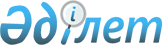 2021-2023 жылдарға арналған Мағжан Жұмабаев ауданы Аққайың ауылдық округінің бюджетін бекіту туралыСолтүстік Қазақстан облысы Мағжан Жұмабаев ауданы мәслихатының 2021 жылғы 8 қаңтардағы № 46-2 шешімі. Солтүстік Қазақстан облысының Әділет департаментінде 2021 жылғы 18 қаңтарда № 7088 болып тіркелді.
      Ескерту. 01.01.2021 бастап қолданысқа енгізіледі – осы шешімнің 7-тармағымен.
      Қазақстан Республикасының 2008 жылғы 4 желтоқсандағы Бюджет кодексінің 9-1-бабының 2-тармағына, 75-бабының 2-тармағына, Қазақстан Республикасының 2001 жылғы 23 қаңтардағы "Қазақстан Республикасындағы жергілікті мемлекеттік басқару және өзін-өзі басқару туралы" Заңының 6-бабының 2-7-тармағына сәйкес Солтүстік Қазақстан облысы Мағжан Жұмабаев ауданының мәслихаты ШЕШІМ ҚАБЫЛДАДЫ:
      1. 2021-2023 жылдарға арналған Мағжан Жұмабаев ауданы Аққайың ауылдық округінің бюджеті тиісінше осы шешімге 1, 2 және 3-қосымшаларға сәйкес, оның ішінде 2021 жылға мынадай көлемдерде бекітілсін:
      1) кірістер – 33 554,7 мың теңге:
      салықтық түсімдер – 3 000,0 мың теңге;
      салықтық емес түсімдер – 0,0 мың теңге;
      негізгі капиталды сатудан түсетін түсімдер – 0,0 мың теңге;
      трансферттер түсімі – 30 544,7 мың теңге; 
      2) шығындар – 34 241,1 мың теңге;
      3) таза бюджеттік кредиттеу – 0,0 мың теңге:
      бюджеттік кредиттер – 0,0 мың теңге;
      бюджеттік кредиттерді өтеу – 0,0 мың теңге;
      4) қаржы активтерімен операциялар бойынша сальдо – 0,0 мың теңге:
      қаржы активтерін сатып алу – 0,0 мың теңге;
      мемлекеттің қаржы активтерін сатудан түсетін түсімдер – 0,0 мың теңге;
      5) бюджет тапшылығы (профициті) – -686,4 мың теңге;
      6) бюджет тапшылығын қаржыландыру (профицитін пайдалану) – 686,4 мың теңге:
      қарыздар түсімі – 0,0 мың теңге;
      қарыздарды өтеу – 0,0 мың теңге;
      бюджет қаражатының пайдаланылатын қалдықтары – 686,4 мың теңге.
      Ескерту. 1-тармақ жаңа редакцияда - Солтүстік Қазақстан облысы Мағжан Жұмабаев ауданы мәслихатының 26.08.2021 № 8-3 (01.01.2021 бастап қолданысқа енгізіледі); 19.11.2021 № 9-7 (01.01.2021 бастап қолданысқа енгізіледі) шешімдерімен.


      2. 2021 жылға арналған ауылдық округ бюджетінің кірістері Қазақстан Республикасының 2008 жылғы 4 желтоқсандағы Бюджет кодексiне сәйкес мынадай салық түсімдері есебінен қалыптастырылатыны белгіленсін:
      1) ауылдың, ауылдық округтің аумағындағы осы салықты салу объектілері бойынша жеке тұлғалардың мүлкіне салынатын салық;
      2) ауылдың аумағындағы жер учаскелері бойынша жеке және заңды тұлғалардан алынатын, елдi мекендер жерлерiне салынатын жер салығы;
      3) көлік құралдарына салынатын салық:
      тұрғылықты жері ауылдың аумағындағы жеке тұлғалардан;
      өздерінің құрылтай құжаттарында көрсетілетін тұрған жері ауылдың аумағында орналасқан заңды тұлғалардан алынатын көлік құралдары салығы.
      3. 2021 жылға арналған ауылдық округ бюджетінде аудандық бюджеттен округ бюджетіне берілетін субвенция көлемі 16 601,0 мың теңге сомасында көзделгендігі ескерілсін.
      4. 2021 жылға арналған Аққайың ауылдық округінің бюджетінде мемлекеттік мәдениет ұйымдарының және архив мекемелерінің басқарушы және негізгі персоналына мәдениет ұйымдарындағы және архив мекемелеріндегі ерекше еңбек жағдайлары үшін лауазымдық айлықақысына қосымша ақылар белгілеуге республикалық бюджеттен ағымдағы трансферттердің түсімдері.
      5. 2021 жылға арналған Аққайың ауылдық округінің бюджетінде аудан бюджетінен ағымдағы трансферттердің түсімдері ескерілсін:
      1) ауылдық округтің елді мекендерін сумен жабдықтауды ұйымдастыруға;
      2) Қазақстан Республикасы Үкіметінің 2019 жылғы 27 желтоқсандағы № 990 "Өңірлерді дамытудың 2020-2025 жылдарға арналған мемлекеттік бағдарламасын бекіту туралы" қаулысымен бекітілген Өңірлерді дамытудың 2025 жылға дейінгі мемлекеттік бағдарламасы шеңберінде өңірлерді экономикалық дамытуға жәрдемдесу бойынша шараларды іске асыруға ауылдық елді мекендерді жайластыруды шешуге арналған іс-шараларды іске асыруға.
      3) Гаврино ауылындағы сумен жабдықтауды ағымдағы жөндеуге;
      4) Гаврино ауылының жолдарын ағымдағы жөндеуге.
      Ескерту. 5-тармаққа өзгеріс енгізілді - Солтүстік Қазақстан облысы Мағжан Жұмабаев ауданы мәслихатының 01.04.2021 № 3-11 (01.01.2021 бастап қолданысқа енгізіледі) шешімімен.


      5-1. Аққайың ауылдық округінің бюджетінде 2021 жылғы 1 қаңтардағы жағдай бойынша қалыптасқан бюджеттік қаражаттардың бос қалдықтары есебінен 4-қосымшаға сәйкес шығыстар ескерілсін.
      Ескерту. Шешім 5-1-тармақпен толықтырылды - Солтүстік Қазақстан облысы Мағжан Жұмабаев ауданы мәслихатының 01.04.2021 № 3-11 (01.01.2021 бастап қолданысқа енгізіледі) шешімімен.


      6. 2021 жылға арналған Аққайың ауылдық округінің бюджетінде Гаврино ауылындағы көше жарығын ағымдағы жөндеуге облыстық бюджеттен ағымдағы трансферттер түсімі ескерілсін.
      7. Осы шешім 2021 жылғы 1 қаңтардан бастап қолданысқа енгізіледі. Мағжан Жұмабаев ауданы Аққайың ауылдық округінің 2021 жылға арналған бюджеті
      Ескерту. 1-қосымша жаңа редакцияда - Солтүстік Қазақстан облысы Мағжан Жұмабаев ауданы мәслихатының 26.08.2021 № 8-3 (01.01.2021 бастап қолданысқа енгізіледі); 19.11.2021 № 9-7 (01.01.2021 бастап қолданысқа енгізіледі) шешімдерімен.
      Солтүстік Қазақстан облысы Мағжан
      Жұмабаев ауданы мәслихатының
      2021 жылғы 8 қаңтардағы
      № 46-2 шешіміне
      2-қосымша
      Мағжан Жұмабаев ауданы Аққайың ауылдық округінің 2022 жылға арналған бюджеті
      Солтүстік Қазақстан облысы Мағжан
      Жұмабаев ауданы мәслихатының
      2021 жылғы 8 қаңтардағы
      № 46-2 шешіміне
      3-қосымша
      Мағжан Жұмабаев ауданы Аққайың ауылдық округінің 2023 жылға арналған бюджеті
      Солтүстік Қазақстан облысы Мағжан
      Жұмабаев ауданы мәслихатының
      2021 жылғы 8 қаңтардағы
      № 46-2 шешіміне
      4-қосымша
      Аққайың ауылдық округі бюджетінің 2021 жылғы 1 қаңтарға қалыптасқан бюджет қаражатының бос қалдықтары және 2020 жылы аудандық бюджеттен пайдаланылмаған (толық пайдаланылмаған) нысаналы трансферттерді қайтару есебінен шығыстары
      Ескерту. Шешім 4-қосымшамен толықтырылды - Солтүстік Қазақстан облысы Мағжан Жұмабаев ауданы мәслихатының 01.04.2021 № 3-11 (01.01.2021 бастап қолданысқа енгізіледі) шешімімен.
					© 2012. Қазақстан Республикасы Әділет министрлігінің «Қазақстан Республикасының Заңнама және құқықтық ақпарат институты» ШЖҚ РМК
				
      Мағжан Жұмабаев ауданымәслихаты сессиясының төрағасы

Г. Сагандыкова

      Мағжан Жұмабаев ауданымәслихатының хатшысы

Т. Абильмажинов
Солтүстік Қазақстан облысы МағжанЖұмабаев ауданының мәслихаты2021 жылғы 8 қаңтардағы№ 46-2 шешіміне1-қосымша
Атауы
Сомасы, мың теңге
Санаты 
Санаты 
Санаты 
Санаты 
Санаты 
Сомасы, мың теңге
Сыныбы
Сыныбы
Сыныбы
Сыныбы
Сомасы, мың теңге
Кіші сыныбы 
Кіші сыныбы 
Сомасы, мың теңге
Кірістер
33 554,7
1
Салықтық түсімдер
3 000,0
01
01
Табыс салығы
0,5
2
Жеке табыс салығы
0,5
04
04
Меншікке салынатын салықтар
2 999,5
1
Мүлікке салынатын салықтар
60,0
3
Жер салығы
0,0
4
Көлiк құралдарына салынатын салық
2 804,9
2
Салықтық емес түсiмдер
0,0
3
Негізгі капиталды сатудан түсетін түсімдер
0,0
4
Трансферттер түсімі
30 544,7
02
02
Мемлекеттiк басқарудың жоғары тұрған органдарынан түсетiн трансферттер
30 544,7
3
Аудандық (облыстық маңызы бар қаланың) бюджеттен трансферттер
30 544,7
Атауы
Сомасы, мың теңге
Функционалдық топ
Функционалдық топ
Функционалдық топ
Функционалдық топ
Функционалдық топ
Сомасы, мың теңге
Кіші функция
Кіші функция
Кіші функция
Кіші функция
Сомасы, мың теңге
Бюджеттік бағдарламалардың әкімшісі
Бюджеттік бағдарламалардың әкімшісі
Бюджеттік бағдарламалардың әкімшісі
Сомасы, мың теңге
 Бағдарлама
 Бағдарлама
Сомасы, мың теңге
Шығындар
34 241,1
01
Жалпы сипаттағы мемлекеттік қызметтер
21 468,7
1
Мемлекеттiк басқарудың жалпы функцияларын орындайтын өкiлдi, атқарушы және басқа органдар
21 468,7
124
Аудандық маңызы бар қала, ауыл, кент, ауылдық округ әкімінің аппараты
21 468,7
001
Аудандық маңызы бар қала, ауыл, кент, ауылдық округ әкімінің қызметін қамтамасыз ету жөніндегі қызметтер
21 468,7
07
Тұрғын үй-коммуналдық шаруашылық
10 284,0
2
Коммуналдық шаруашылық
2 794,0
124
Аудандық маңызы бар қала, ауыл, кент, ауылдық округ әкімінің аппараты
2 794,0
014
Елді мекендерді сумен жабдықтауды ұйымдастыру
2 794,0
3
Елді мекендерді абаттандыру
7 490,0
124
Аудандық маңызы бар қала, ауыл, кент, ауылдық округ әкімінің аппараты
7 490,0
008
Елді мекендердегі көшелерді жарықтандыру
7 490,0
009
Елді мекендердің санитариясын қамтамасыз ету
0,0
08
Мәдениет, спорт, туризм және ақпараттық кеңістік
1 802,0
1
Мәдениет саласындағы қызмет
1 802,0
124
Аудандық маңызы бар қала, ауыл, кент, ауылдық округ әкімінің аппараты
1 802,0
006
Жергілікті деңгейде мәдени-демалыс жұмыстарын қолдау
1 802,0
12
Көлік және коммуникация
603,8
1
Автомобиль көлiгi
603,8
124
Аудандық маңызы бар қала, ауыл, кент, ауылдық округ әкімінің аппараты
603,8
013
Аудандық маңызы бар қалаларда, ауылдарда, кенттерде, ауылдық округтерде автомобиль жолдарының жұмыс істеуін қамтамасыз ету
603,8
13
Басқалар
0,0
9
Басқалар
0,0
124
Аудандық маңызы бар қала, ауыл, кент, ауылдық округ әкімінің аппараты
0,0
040
Өңірлерді дамытудың 2025 жылға дейінгі мемлекеттік бағдарламасы шеңберінде өңірлерді экономикалық дамытуға жәрдемдесу бойынша шараларды іске асыруға ауылдық елді мекендерді жайластыруды шешуге арналған іс-шараларды іске асыру
0,0
15
Трансферттер
0,4
1
Трансферттер
0,4
124
Аудандық маңызы бар қала, ауыл, кент, ауылдық округ әкімінің аппараты
0,4
048
Пайдаланылмаған (толық пайдаланылмаған) нысаналы трансферттерді қайтару
0,4
Таза бюджеттік кредиттеу
0,0
Бюджеттік кредиттер
0,0
Бюджеттік кредиттерді өтеу
0,0
Қаржы активтерімен операциялар бойынша сальдо
0,0
Қаржы активтерін сатып алу
0,0
Мемлекеттің қаржы активтерін сатудан түсетін түсімдер
0,0
Бюджет тапшылығы (профициті)
-686,4
Бюджет тапшылығын қаржыландыру (профицитін пайдалану)
686,4
Қарыздар түсімі
0,0
Қарыздарды өтеу
0,0
Атауы
Сомасы, мың теңге
Санаты 
Санаты 
Санаты 
Санаты 
Санаты 
Сомасы, мың теңге
Сыныбы
Сыныбы
Сыныбы
Сыныбы
Сомасы, мың теңге
Кіші сыныбы 
Кіші сыныбы 
Сомасы, мың теңге
8
Бюджет қаражатының пайдаланылатын қалдықтары
686,4
1
1
Бюджет қаражаты қалдықтары
686,4
1
Бюджет қаражатының бос қалдықтары
686,4
Санаты
Сыныбы
Кіші сыныбы
Атауы
Сомасы
мың теңге
Кірістер
20 937,0
1
Салықтық түсімдер
3 210,0
04
Меншікке салынатын салықтар
3 210,0
1
Мүлікке салынатын салықтар
4,0
3
Жер салығы
589,0
4
Көлiк құралдарына салынатын салық
2 617,0
2
Салықтық емес түсiмдер
0,0
3
Негізгі капиталды сатудан түсетін түсімдер
0,0
4
Трансферттер түсімі
17 763,0
02
Мемлекеттiк басқарудың жоғары тұрған органдарынан түсетiн трансферттер
17 763,0
3
Аудандық (облыстық маңызы бар қаланың) бюджеттен трансферттер
17 763,0
Функционалдық топ
Функционалдық топ
Функционалдық топ
Функционалдық топ
Сомасы
мың теңге
Бюджеттікбағдарламалардыңәкімшісі
Бюджеттікбағдарламалардыңәкімшісі
Бюджеттікбағдарламалардыңәкімшісі
Сомасы
мың теңге
 Бағдарлама
 Бағдарлама
Сомасы
мың теңге
Атауы
Сомасы
мың теңге
Шығындар
20 973,0
01
Жалпы сипаттағы мемлекеттік қызметтер
18 942,0
124
Аудандық маңызы бар қала, ауыл, кент, ауылдық округ әкімінің аппараты
18 942,0
001
Аудандық маңызы бар қала, ауыл, кент, ауылдық округ әкімінің қызметін қамтамасыз ету жөніндегі қызметтер
18 942,0
07
Тұрғын үй-коммуналдық шаруашылық
257,0
124
Аудандық маңызы бар қала, ауыл, кент, ауылдық округ әкімінің аппараты
257,0
008
Елді мекендердегі көшелерді жарықтандыру
257,0
08
Мәдениет, спорт, туризм жәнеақпараттықкеңістік
1 774,0
124
Аудандық маңызы бар қала, ауыл, кент, ауылдық округ әкімінің аппараты
1 774,0
006
Жергілікті деңгейде мәдени-демалыс жұмыстарын қолдау
1 774,0
Таза бюджеттік кредиттеу
0,0
Бюджеттік кредиттер
0,0
Бюджеттік кредиттерді өтеу
0,0
Қаржы активтерімен операциялар бойынша сальдо
0,0
Қаржы активтерін сатып алу
0,0
Мемлекеттің қаржы активтерін сатудан түсетін түсімдер
0,0
Бюджет тапшылығы (профициті)
0,0
Бюджет тапшылығын қаржыландыру (профицитін пайдалану)
0,0
Қарыздар түсімі
0,0
Қарыздарды өтеу
0,0
8
Бюджет қаражатыныңпайдаланылатынқалдықтары
0,0
1
Бюджет қаражатықалдықтары
0,0
1
Бюджетқаражатының бос қалдықтары
0,0
Санаты
Сыныбы
Кіші сыныбы
Атауы
Сомасы
мың теңге
Кірістер
22 441,0
1
Салықтық түсімдер
3 435,0
04
Меншікке салынатын салықтар
3 435,0
1
Мүлікке салынатын салықтар
5,0
3
Жер салығы
630,0
4
Көлiк құралдарына салынатын салық
2 800,0
2
Салықтық емес түсiмдер
0,0
3
Негізгі капиталды сатудан түсетін түсімдер
0,0
4
Трансферттер түсімі
19 006,0
02
Мемлекеттiк басқарудың жоғары тұрған органдарынан түсетiн трансферттер
19 006,0
3
Аудандық (облыстық маңызы бар қаланың) бюджеттен трансферттер
19 006,0
Функционалдық топ
Функционалдық топ
Функционалдық топ
Функционалдық топ
Сомасы
мың теңге
Бюджеттікбағдарламалардыңәкімшісі
Бюджеттікбағдарламалардыңәкімшісі
Бюджеттікбағдарламалардыңәкімшісі
Сомасы
мың теңге
 Бағдарлама
 Бағдарлама
Сомасы
мың теңге
Атауы
Сомасы
мың теңге
Шығындар
22 441,0
01
Жалпы сипаттағы мемлекеттік қызметтер
20 268,0
124
Аудандық маңызы бар қала, ауыл, кент, ауылдық округ әкімінің аппараты
20 268,0
001
Аудандық маңызы бар қала, ауыл, кент, ауылдық округ әкімінің қызметін қамтамасыз ету жөніндегі қызметтер
20 268,0
07
Тұрғын үй-коммуналдық шаруашылық
275,0
124
Аудандық маңызы бар қала, ауыл, кент, ауылдық округ әкімінің аппараты
275,0
008
Елді мекендердегі көшелерді жарықтандыру
275,0
08
Мәдениет, спорт, туризм жәнеақпараттықкеңістік
1 898,0
124
Аудандық маңызы бар қала, ауыл, кент, ауылдық округ әкімінің аппараты
1 898,0
006
Жергілікті деңгейде мәдени-демалыс жұмыстарын қолдау
1 898,0
Таза бюджеттік кредиттеу
0,0
Бюджеттік кредиттер
0,0
Бюджеттік кредиттерді өтеу
0,0
Қаржы активтерімен операциялар бойынша сальдо
0,0
Қаржы активтерін сатып алу
0,0
Мемлекеттің қаржы активтерін сатудан түсетін түсімдер
0,0
Бюджет тапшылығы (профициті)
0,0
Бюджет тапшылығын қаржыландыру (профицитін пайдалану)
0,0
Қарыздар түсімі
0,0
Қарыздарды өтеу
0,0
8
Бюджет қаражатыныңпайдаланылатынқалдықтары
0,0
1
Бюджет қаражатықалдықтары
0,0
1
Бюджетқаражатының бос қалдықтары
0,0
Санаты
Сыныбы
Кіші сыныбы
Атауы
Сомасы
мың теңге
Кірістер
686,4
8
Бюджет қаражатыныңпайдаланылатынқалдықтары
686,4
1
Бюджет қаражатықалдықтары
686,4
1
Бюджетқаражатының бос қалдықтары
686,4
Функционалдық топ
Функционалдық топ
Функционалдық топ
Функционалдық топ
Сомасы
мың теңге
Бюджеттікбағдарламалардыңәкімшісі
Бюджеттікбағдарламалардыңәкімшісі
Бюджеттікбағдарламалардыңәкімшісі
Сомасы
мың теңге
 Бағдарлама
 Бағдарлама
Сомасы
мың теңге
Атауы
Сомасы
мың теңге
Шығындар
686,4
07
Тұрғын үй-коммуналдық шаруашылық
603,8
124
Аудандық маңызы бар қала, ауыл, кент, ауылдық округ әкімінің аппараты
603,8
008
Елді мекендердегі көшелерді жарықтандыру
603,8
15
Трансферттер
82,6
124
Аудандық маңызы бар қала, ауыл, кент, ауылдық округ әкімінің аппараты
82,6
048
Пайдаланылмаған (толық пайдаланылмаған) нысаналы трансферттерді қайтару
82,6